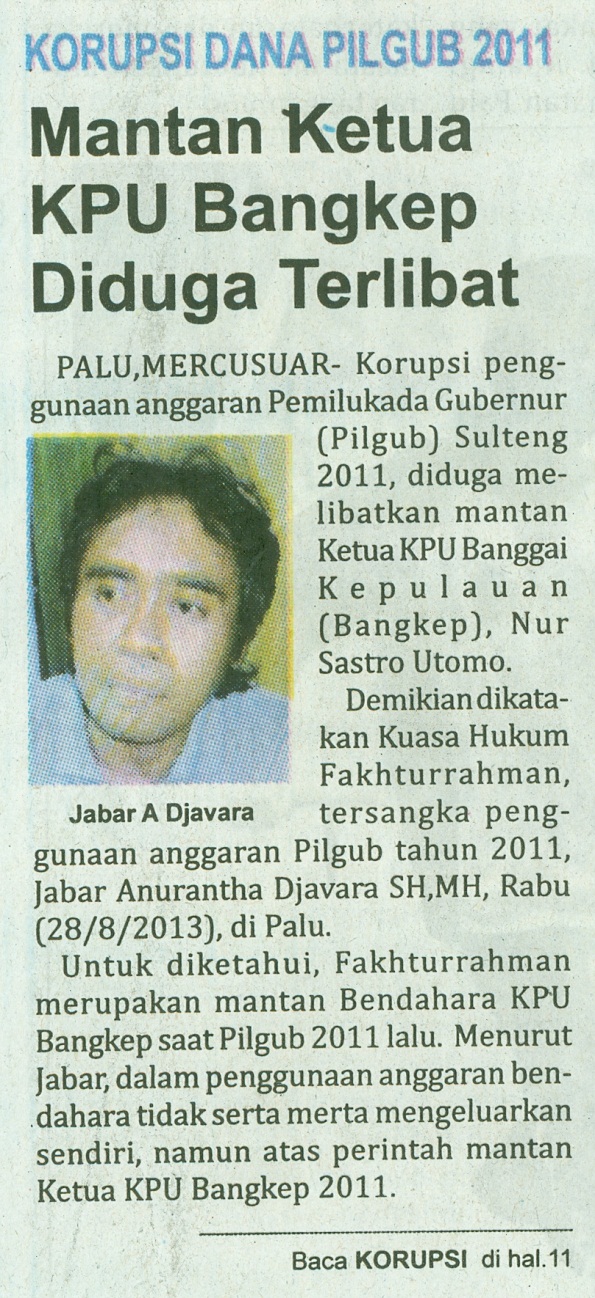 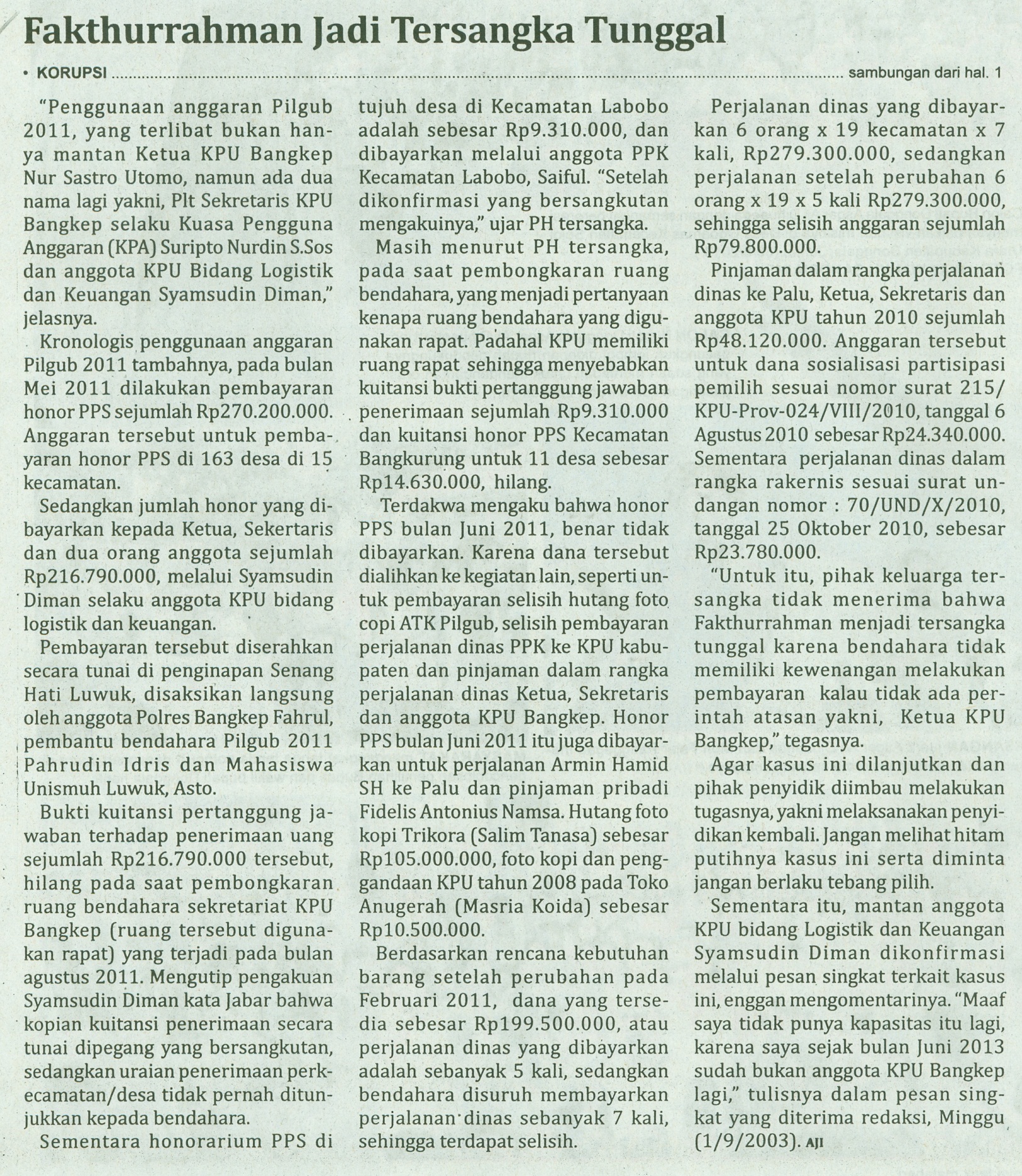 Harian    	:MercusuarKasubaudSulteng IIHari, tanggal:Senin, 02 September 2013KasubaudSulteng IIKeterangan:Halaman 01  Kolom 01;Hal. 11 Kol. 19-21 KasubaudSulteng IIEntitas:Kabupaten Banggai KepulauanKasubaudSulteng II